Консультация для родителей по теме:«Музыкальные инструменты своими руками»Для гармоничного развития малышей в возрасте полутора-двух с половиной лет немаловажно слуховое восприятие и чувство ритма. Развивать и то и другое отлично помогают музыкальные инструменты. И еще лучше сделать эти чудо - инструменты своими руками и обязательно привлечь к этому процессу своего ребенка. Ведь совместный труд - облагораживает человека. И вы не представляете, как будет рад ваш ребенок тому, что вы уделили ему время, и притом изготовленные вместе музыкальные «штучки» будут извлекать какие- либо звуки. Возможно ваше первое приобщение ребенка к музыке, таким образом, принесут рано или поздно свои плоды. И ребенок будет благодарен вам долгое время. Какие же инструменты можно изготовить своими руками, и из какого бросового материала, чтобы они имели яркий  и эстетичный вид? Я хочу представить вашему вниманию несколько вариантов: 1. Шуршалки из пластиковой бутылки малого размера. Из бутылок сок допили,На полоски разделили.Удивить хотим мы вас,И сыграем вам сейчас!2.Музыкальный браслет. Это когда много мелких по размеру пуговиц нашиваются к ажурной резинке.                Пуговицы нашли в квартире         И к резиночке пришили.      Удивить хотим мы вас,       И сыграем вам сейчас!3. Погремушки из пластиковой бутылки малого и больших размеров. Срезается дно бутылок, и соединяются две полученные половинки между собой, предварительно внутренность заполнить разноцветным бисером. Внешне украсить узорами из самоклеящейся цветной бумагой. Из бутылок сок допили,        В погремушку превратили.Удивить хотим мы вас,  И сыграем вам сейчас!4. Цветные трещотки. Собираются разноцветные колпачки от отслуживших фломастеров, приклеиваются на жесткий картонный лист размером 6*20 см клеем Титан. Звук извлекается при помощи еще одного колпачка, проведя им  сверху вниз по приклеенной в ряд дорожке из колпачков.               Все фломастеры отсохли,                  Крышки склеили дорожкой.          Удивить хотим мы вас,           И сыграем вам сейчас!5.Музыкальные ключи. Собрать, примерно 5-6 штук плоских  ключей от дверного замка. Собрать их вместе в кольцо, и вдеть в приготовленное отверстие деревянного брусочка, размером 1*10 см.                   Мы ключи нашли в квартире,           И к брелочку прицепили        Удивить хотим мы вас,        И сыграем вам сейчас!6. Колотушки. Изготавливаются, склеив клеем Титан  две посудки от йогурта, предварительно положить внутрь один орех фундука. Внешне также оформить узорами из самоклеящейся  цветной бумагой.               Йогурт - вкусненькая штучка,      Из посудки - колотушка.   Удивить хотим мы вас,   И сыграем вам сейчас!В заключение своей консультации хочу пожелать вам  и вашим детям творческих успехов!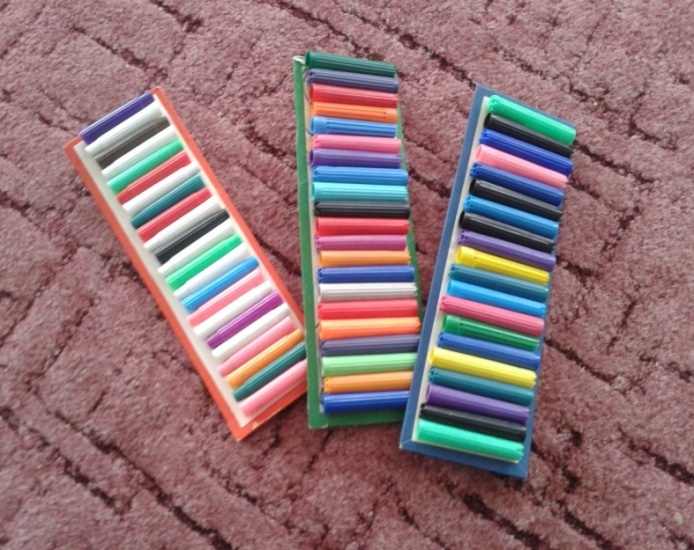 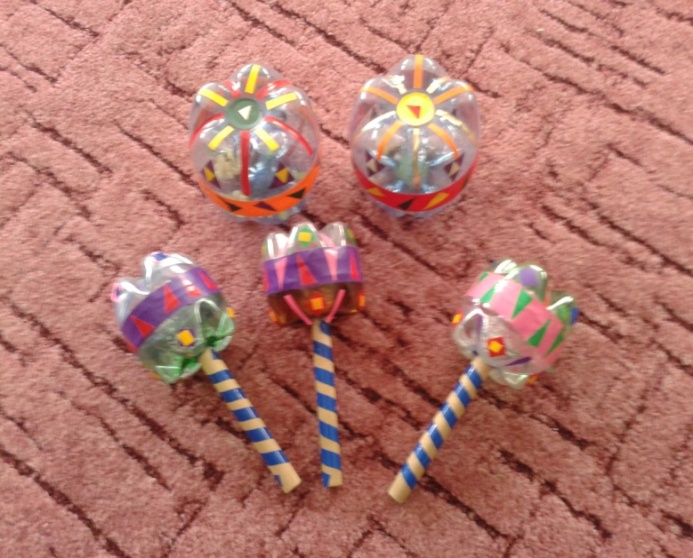 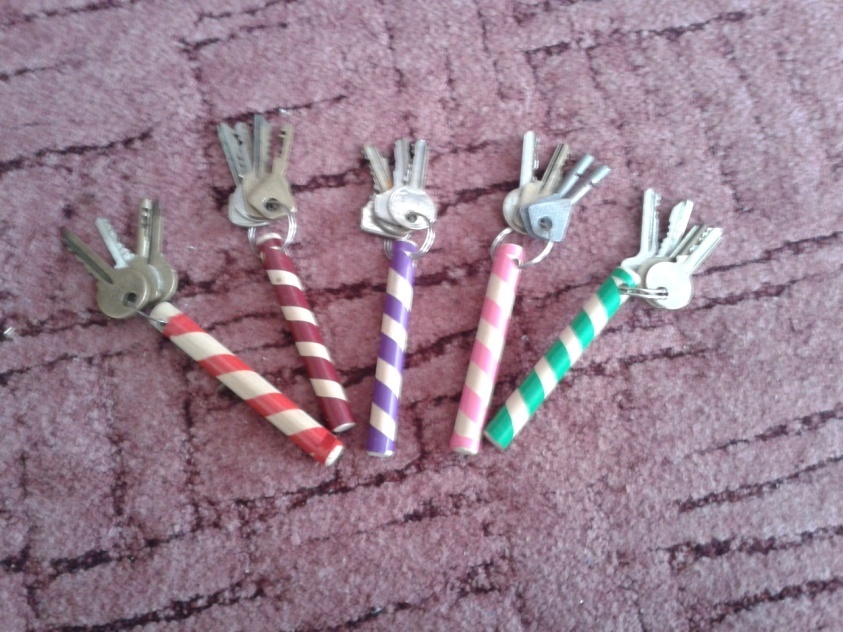 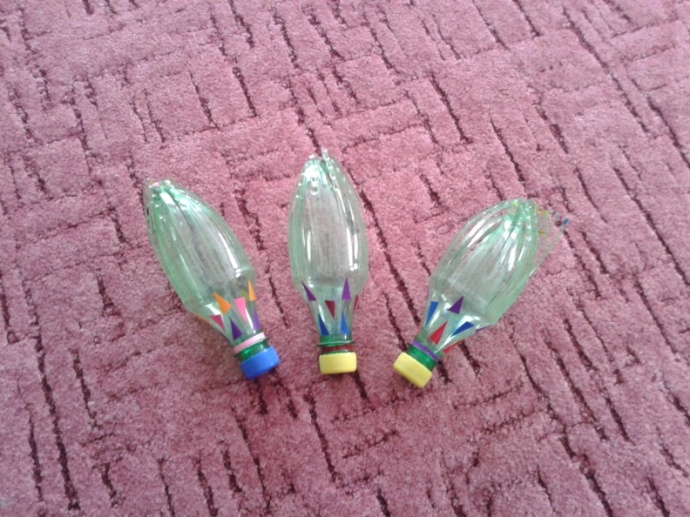 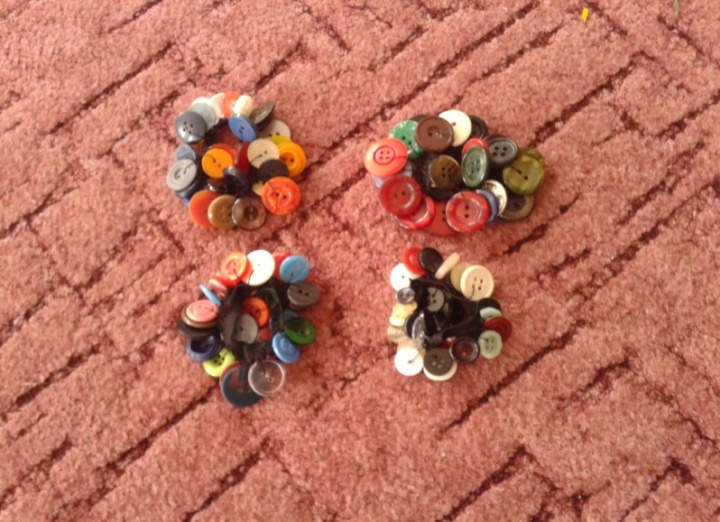 